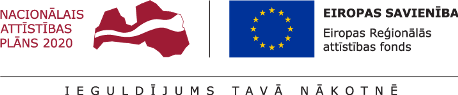 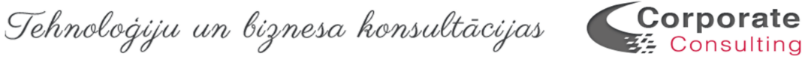 IKT arhitektūras vadlīnijas -IT risinājumu sadarbspējas izstrādes novērtējuma sagatave  1.0.0 versijaIepirkuma identifikācijas numurs VARAM/2017/62017. gada 01. decembrisApstiprinājumiDarba pakas „IKT arhitektūras pārvaldība” vadības grupaDarba pakas „IKT arhitektūras pārvaldība” darba pakas virziena “IKT arhitektūras vadlīniju izstrāde un ieviešana”  komandaIzmaiņu lapaSaturs1.	Ievads	31.1.	Dokumenta nolūks	31.2.	Dokumenta mērķauditorija	31.3.	Saīsinājumi	31.4.	Saistītie dokumenti	32.	IT risinājumu sadarbspējas izstrādes novērtējuma kontroljautājumi	4IevadsDokumenta nolūksDokuments satur kontroljautājumus, kas dod iespēju veikt IKT attīstības projekta atbilstības IT risinājumu sadarbspējas izstrādes prasībām pašvērtējumu.Dokumenta mērķauditorijaPersonas, kas iesaistītas IKT attīstības projektu plānošanā, pārvaldībā, vadībā, kvalitātes kontrolē vai prasību definēšanā, tai skaitā projektu īstenojošās iestādes darbinieki, piesaistītie konsultāciju pakalpojumu sniedzēju speciālisti un projekta aktivitāšu īstenošanai piesaistīto izpildītāju speciālisti. SaīsinājumiDokumentā lietotie saīsinājumi ir noteikti dokumentā “VARAM, IKT arhitektūras vadlīnijas. Kopējo prasību vadlīnijas”.Saistītie dokumentiIT risinājumu sadarbspējas izstrādes novērtējuma kontroljautājumiJa atbilde uz kontroljautājumu ir “Jā”, tas liecina par IKT attīstības projekta atbilstību konkrētajai IKT arhitektūras vadlīniju prasībai. Ja atbilde ir “Nē” vai “Daļēji”, tas liecina, ka projekts neatbilst konkrētajai IKT arhitektūras vadlīniju prasībai. Neatbilstību gadījumā jāizvērtē apstākļi un jālemj vai neatbilstību novērst vai pieņemt.Saskaņots:_____________ / ..........   ................ /Saskaņots:_____________ / ..........   ................ /Lauris LinabergsUģis Bisenieks2017. gada ____ . ____________ 2017. gada ____ . ____________ Saskaņots:_____________ / ..........   ................ /Saskaņots:_____________ / ..........   ................ /Gints ŠakarnisRenārs Felcis2017. gada ____ . ____________ 2017. gada ____ . ____________ Saskaņots:_____________ / ..........   ................ /Saskaņots:_____________ / ..........   ................ /Sergejs ŅesterovsDita Gabaliņa2017. gada ____ . ____________ 2017. gada ____ . ____________ DatumsVersijaApraksts2017.07.070.1.0Dokumenta sākotnējā versija2017.07.140.1.1Dokuments papildināts ar darba pakas virziena “IKT arhitektūras vadlīniju izstrāde un ieviešana”  komandas precizējumiem un komentāriem2017.07.280.1.2Dokumentā iestrādāti labojumi atbilstoši darba pakas virziena “IKT arhitektūras vadlīniju izstrāde un ieviešana”  komandas komentāriem2017.08.040.2.0Dokumentā iekļautie kontroljautājumi salāgoti ar dokumentu “IKT arhitektūras vadlīnijas – Kopējo prasību vadlīnijas ”2017.08.180.2.1Dokumentā iekļautie kontroljautājumi salāgoti ar dokumentu “IKT arhitektūras vadlīnijas - Projekta IT pārvaldības procesu novērtējuma sagatave”2017.09.010.2.2Dokumentā iekļautie kontroljautājumi salāgoti ar dokumentu “IKT arhitektūras vadlīnijas - Projekta kvalitātes nodrošināšanas plāna sagatave”2017.09.150.2.3Dokumentā iekļautie kontroljautājumi salāgoti ar dokumentu “IKT arhitektūras vadlīnijas - IT risinājumu sadarbspējas specificēšanas vadlīnijas”2017.09.290.2.4Dokumentā iekļautie kontroljautājumi salāgoti ar dokumentu “IKT arhitektūras vadlīnijas - IT risinājumu sadarbspējas projektējuma vadlīnijas”2017.10.130.2.5Dokumentā iekļautie kontroljautājumi salāgoti ar dokumentu “IKT arhitektūras vadlīnijas - IT risinājumu ieviešanas vadlīnijas”2017.10.270.9.0Dokuments saskaņots darba pakas virziena “IKT arhitektūras vadlīniju izstrāde un ieviešana” komandā2017.11.090.9.1Dokuments papildināts ar precizējumiem, kas izriet no kontroljautājumu validācijas pret EIS izstrādes un attīstības projektu2017.11.230.9.2Dokuments papildināts atbilstoši VRAA komentāriem2017.12.011.0.0Dokumenta apstiprinātā versijaNr.Nosaukums1.VARAM, IKT arhitektūras vadlīnijas, tai skaitā:1.1A.Kopējo prasību vadlīnijas 1.1B.Kopējo prasību novērtējuma sagatave 1.2A.IT risinājumu sadarbspējas specificēšanas vadlīnijas1.2B.IT risinājumu sadarbspējas specifikāciju pārbaudes sagatave 1.3A.IT risinājumu sadarbspējas projektējuma vadlīnijas	1.3B.IT risinājumu sadarbspējas projektējuma pārbaudes vadlīnijas1.4A.IT risinājumu sadarbspējas izstrādes vadlīnijas1.4B.IT risinājumu sadarbspējas izstrādes novērtējuma sagatave (šis dokuments)1.5A.IT risinājumu ieviešanas vadlīnijas1.5B.IT risinājumu ieviešanas pārbaudes novērtējuma sagatave1.6.Projekta IT pārvaldības procesu novērtējuma sagatave1.7.Projekta kvalitātes nodrošināšanas plāna sagataveNr.PrasībaKontroljautājumsAtbildeAtbildeAtbildeAtbildeKomentārsNr.PrasībaKontroljautājumsJāNēDaļējiNAKomentārs1.IP01Vai ir izveidots risinājuma izstādes plāns? Vai risinājuma izstrādes plāns ļauj izsekot izstrādes progresam un pārliecināties par izstrādes atbilstību prasībām un projektējumam?2.IP02Vai risinājuma vai tā daļu izstrādei ārpakalpojumā ir saskaņota starptautiski atzīta izstrādes metodika, kas nodrošina risinājuma izstrādi saskaņā ar industrijas labo praksi?3.IP03Vai tiek kontrolēta programmatūras koda kvalitāte?4.IP11Vai pēc pasūtījuma izstrādātās programmatūras kods tiek piegādāts pasūtītājam?5.IP11,IP24Vai ir paredzēts pārliecināties par piegādātā koda kvalitāti un izmantojamību (piemēram, izlases kārtā veicot koda caurskati vai būvējot programmatūru no piegādātā koda)?6.IP13Vai visas programmatūras saskarnes ir dokumentētas?7.IP14Vai risinājumam tiek gatavota lietotāja dokumentācija vai cita veida materiāli, kas paredzēti, lai informētu lietotāju par risinājuma praktisko lietošanu?8.IP15Vai risinājumam tiek gatavota administratora dokumentācija?9.IP16Vai BAE aprakstus un dokumentāciju ir paredzēts publicēt VIRSIS un VISS?10.IP17Ja IKT attīstības projekta ietvaros tiek izstrādātas koplietošanas komponentes, vai ir paredzēta testa vide, kur koplietošanas komponenšu izmantotāji ar tām var iepazīties un tās notestēt? 11.IP18Ja IKT attīstības projekta ietvaros tiek izstrādātas koplietošanas komponentes, vai to testēšanas nolūkiem ir sagatavota testa datu kopa?12.IP19Ja IKT attīstības projekta ietvaros tiek izstrādātas koplietošanas komponentes, vai to testēšanas nolūkiem tiek sagatavotas testēšanas vadlīnijas?13.IP21Vai risinājumam ir paredzētas pārbaudes, lai pārliecinātos par visu nodevumu atbilstību izvirzītajām prasībām?14.IP22Vai attīstāmo risinājumu ir paredzēts testēt atbilstoši testēšanas standartiem vai pasaules atzītai labai praksei?15.IP23Vai ir saskaņota kļūdu pieteikšanas, uzskaites un apstrādes procedūra?16.IP24Vai ir veiktas vai plānotas koda apskates?17.IP25Vai ir veiktas vai plānotas nodevumu pārbaudes?